Payment Card Industry Data Security StandardAttestation of Compliance for Report on Compliance – Service ProvidersVersion 4.0Publication Date: March 2022PCI DSS v4.0 Attestation of Compliance for Report on Compliance – Service ProvidersEntity Name:      Assessment End Date:      Date of Report as noted in the Report on Compliance:      Assessment InformationInstructions for SubmissionThis Attestation of Compliance (AOC) must be completed as a declaration of the results of the service provider’s assessment against the Payment Card Industry Data Security Standard (PCI DSS) Requirements and Testing Procedures (“Assessment”). Complete all sections. The service provider is responsible for ensuring that each section is completed by the relevant parties, as applicable. Contact the entity(ies) to which this AOC will be submitted for reporting and submission procedures. This AOC reflects the results documented in an associated Report on Compliance (ROC). Associated ROC sections are noted in each AOC Part/Section below. Capitalized terms used but not otherwise defined in this document have the meanings set forth in the PCI DSS Report on Compliance Template.Report on Compliance(ROC Sections 1.2 and 1.3.2)Validation and Attestation Details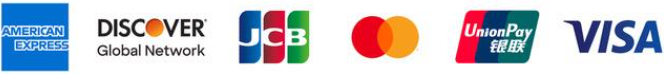 Part 1. Contact InformationPart 1. Contact InformationPart 1. Contact InformationPart 1a. Assessed Entity (ROC Section 1.1)Part 1a. Assessed Entity (ROC Section 1.1)Company name:DBA (doing business as):Company mailing address:Company main website:Company contact name:Company contact title:Contact phone number:Contact e-mail address:Part 1b. Assessor (ROC Section 1.1)Part 1b. Assessor (ROC Section 1.1)Part 1b. Assessor (ROC Section 1.1)Provide the following information for all assessors involved in the Assessment. If there was no assessor for a given assessor type, enter Not ApplicableProvide the following information for all assessors involved in the Assessment. If there was no assessor for a given assessor type, enter Not ApplicableProvide the following information for all assessors involved in the Assessment. If there was no assessor for a given assessor type, enter Not ApplicablePCI SSC Internal Security Assessor(s) PCI SSC Internal Security Assessor(s) ISA name(s):Qualified Security Assessor Qualified Security Assessor Company name:Company mailing address:Company website:Lead Assessor name:Assessor phone number:Assessor e-mail address:Assessor certificate number:Assessor certificate number:Part 2. Executive SummaryPart 2. Executive SummaryPart 2. Executive SummaryPart 2a. Scope Verification Part 2a. Scope Verification Part 2a. Scope Verification Services that were INCLUDED in the scope of the Assessment (select all that apply):Services that were INCLUDED in the scope of the Assessment (select all that apply):Services that were INCLUDED in the scope of the Assessment (select all that apply):Name of service(s) assessed:Type of service(s) assessed:Type of service(s) assessed:Type of service(s) assessed:Hosting Provider: Applications / software Hardware Infrastructure / Network Physical space (co-location) Storage Web-hosting services Security services 3-D Secure Hosting Provider Multi-Tenant Service Provider Other Hosting (specify):Managed Services (specify): Systems security services IT support Physical security Terminal Management System Other services (specify):Payment Processing: POI / card present Internet / e-commerce MOTO / Call Center ATM Other processing (specify): Account Management Fraud and Chargeback Payment Gateway/Switch Back-Office Services Issuer Processing Prepaid Services Billing Management Loyalty Programs Records Management Clearing and Settlement Merchant Services Tax/Government Payments Network Provider Network Provider Network Provider Others (specify):       Others (specify):       Others (specify):      Note: These categories are provided for assistance only and are not intended to limit or predetermine an entity’s service description. If these categories do not apply to the assessed service, complete “Others.” If it is not clear whether a category could apply to the assessed service, consult with the entity(ies) to which this AOC will be submitted. Note: These categories are provided for assistance only and are not intended to limit or predetermine an entity’s service description. If these categories do not apply to the assessed service, complete “Others.” If it is not clear whether a category could apply to the assessed service, consult with the entity(ies) to which this AOC will be submitted. Note: These categories are provided for assistance only and are not intended to limit or predetermine an entity’s service description. If these categories do not apply to the assessed service, complete “Others.” If it is not clear whether a category could apply to the assessed service, consult with the entity(ies) to which this AOC will be submitted. Note: These categories are provided for assistance only and are not intended to limit or predetermine an entity’s service description. If these categories do not apply to the assessed service, complete “Others.” If it is not clear whether a category could apply to the assessed service, consult with the entity(ies) to which this AOC will be submitted. Part 2a. Scope Verification (continued) Part 2a. Scope Verification (continued) Part 2a. Scope Verification (continued) Part 2a. Scope Verification (continued) Part 2a. Scope Verification (continued) Services that are provided by the service provider but were NOT INCLUDED in the scope of the  Assessment (select all that apply): Services that are provided by the service provider but were NOT INCLUDED in the scope of the  Assessment (select all that apply): Services that are provided by the service provider but were NOT INCLUDED in the scope of the  Assessment (select all that apply): Services that are provided by the service provider but were NOT INCLUDED in the scope of the  Assessment (select all that apply): Services that are provided by the service provider but were NOT INCLUDED in the scope of the  Assessment (select all that apply): Name of service(s) not assessed:Name of service(s) not assessed:Type of service(s) not assessed:Type of service(s) not assessed:Type of service(s) not assessed:Type of service(s) not assessed:Type of service(s) not assessed:Hosting Provider: Applications / software Hardware Infrastructure / Network Physical space (co-location) Storage Web-hosting services Security services 3-D Secure Hosting Provider Multi-Tenant Service Provider Other Hosting (specify):Managed Services (specify): Systems security services IT support Physical security Terminal Management System Other services (specify):Managed Services (specify): Systems security services IT support Physical security Terminal Management System Other services (specify):Managed Services (specify): Systems security services IT support Physical security Terminal Management System Other services (specify):Payment Processing: POI / card present Internet / e-commerce MOTO / Call Center ATM Other processing (specify): Account Management Fraud and Chargeback Fraud and Chargeback Fraud and Chargeback Payment Gateway/Switch Back-Office Services Issuer Processing Issuer Processing Issuer Processing Prepaid Services Billing Management Loyalty Programs Loyalty Programs Loyalty Programs Records Management Clearing and Settlement Merchant Services Merchant Services Merchant Services Tax/Government Payments Network Provider Others (specify):       Others (specify):       Others (specify):       Others (specify):       Others (specify):      Provide a brief explanation why any checked services were not included in the Assessment:Provide a brief explanation why any checked services were not included in the Assessment:Provide a brief explanation why any checked services were not included in the Assessment:Part 2b. Description of Role with Payment Cards (ROC Section 2.1)Part 2b. Description of Role with Payment Cards (ROC Section 2.1)Describe how the business stores, processes, and/or transmits account data.Describe how the business is otherwise involved in or has the ability to impact the security of its customers’ account data.Describe system components that could impact the security of account data.Part 2c. Description of Payment Card EnvironmentPart 2c. Description of Payment Card EnvironmentPart 2c. Description of Payment Card EnvironmentProvide a high-level description of the environment covered by this Assessment.For example:Connections into and out of the cardholder data environment (CDE).Critical system components within the CDE, such as POI devices, databases, web servers, etc., and any other necessary payment components, as applicable.System components that could impact the security of account data.Indicate whether the environment includes segmentation to reduce the scope of the Assessment. (Refer to the “Segmentation” section of PCI DSS for guidance on segmentation) Indicate whether the environment includes segmentation to reduce the scope of the Assessment. (Refer to the “Segmentation” section of PCI DSS for guidance on segmentation)  Yes     NoPart 2d. In-Scope Locations/Facilities(ROC Section 4.6)Part 2d. In-Scope Locations/Facilities(ROC Section 4.6)Part 2d. In-Scope Locations/Facilities(ROC Section 4.6)List all types of physical locations/facilities (for example, corporate offices, data centers, call centers and mail rooms) in scope for this Assessment. List all types of physical locations/facilities (for example, corporate offices, data centers, call centers and mail rooms) in scope for this Assessment. List all types of physical locations/facilities (for example, corporate offices, data centers, call centers and mail rooms) in scope for this Assessment. Facility TypeTotal Number of Locations (How many locations of this type are in scope)Location(s) of Facility (city, country)Example: Data centers3Boston, MA, USAPart 2e. PCI SSC Validated Products and Solutions(ROC Section 3.3)Part 2e. PCI SSC Validated Products and Solutions(ROC Section 3.3)Part 2e. PCI SSC Validated Products and Solutions(ROC Section 3.3)Part 2e. PCI SSC Validated Products and Solutions(ROC Section 3.3)Part 2e. PCI SSC Validated Products and Solutions(ROC Section 3.3)Does the entity use any item identified on any PCI SSC Lists of Validated Products and Solutions*?        Yes     NoDoes the entity use any item identified on any PCI SSC Lists of Validated Products and Solutions*?        Yes     NoDoes the entity use any item identified on any PCI SSC Lists of Validated Products and Solutions*?        Yes     NoDoes the entity use any item identified on any PCI SSC Lists of Validated Products and Solutions*?        Yes     NoDoes the entity use any item identified on any PCI SSC Lists of Validated Products and Solutions*?        Yes     NoProvide the following information regarding each item the entity uses from PCI SSC's Lists of Validated Products and Solutions:Provide the following information regarding each item the entity uses from PCI SSC's Lists of Validated Products and Solutions:Provide the following information regarding each item the entity uses from PCI SSC's Lists of Validated Products and Solutions:Provide the following information regarding each item the entity uses from PCI SSC's Lists of Validated Products and Solutions:Provide the following information regarding each item the entity uses from PCI SSC's Lists of Validated Products and Solutions:Name of PCI SSC-validated Product or SolutionVersion of Product or SolutionPCI SSC Standard to which Product or Solution Was ValidatedPCI SSC Listing Reference NumberExpiry Date of ListingYYYY-MM-DDYYYY-MM-DDYYYY-MM-DDYYYY-MM-DDYYYY-MM-DDYYYY-MM-DD*	For purposes of this document, ”Lists of Validated Products and Solutions” means the lists of validated products, solutions, and/or components, appearing on the PCI SSC website (www.pcisecuritystandards.org) (for example, 3DS Software Development Kits, Approved PTS Devices, Validated Payment Software, Payment Applications (PA-DSS), Point to Point Encryption (P2PE) solutions, Software-Based PIN Entry on COTS (SPoC) solutions, and Contactless Payments on COTS (CPoC) solutions).*	For purposes of this document, ”Lists of Validated Products and Solutions” means the lists of validated products, solutions, and/or components, appearing on the PCI SSC website (www.pcisecuritystandards.org) (for example, 3DS Software Development Kits, Approved PTS Devices, Validated Payment Software, Payment Applications (PA-DSS), Point to Point Encryption (P2PE) solutions, Software-Based PIN Entry on COTS (SPoC) solutions, and Contactless Payments on COTS (CPoC) solutions).*	For purposes of this document, ”Lists of Validated Products and Solutions” means the lists of validated products, solutions, and/or components, appearing on the PCI SSC website (www.pcisecuritystandards.org) (for example, 3DS Software Development Kits, Approved PTS Devices, Validated Payment Software, Payment Applications (PA-DSS), Point to Point Encryption (P2PE) solutions, Software-Based PIN Entry on COTS (SPoC) solutions, and Contactless Payments on COTS (CPoC) solutions).*	For purposes of this document, ”Lists of Validated Products and Solutions” means the lists of validated products, solutions, and/or components, appearing on the PCI SSC website (www.pcisecuritystandards.org) (for example, 3DS Software Development Kits, Approved PTS Devices, Validated Payment Software, Payment Applications (PA-DSS), Point to Point Encryption (P2PE) solutions, Software-Based PIN Entry on COTS (SPoC) solutions, and Contactless Payments on COTS (CPoC) solutions).*	For purposes of this document, ”Lists of Validated Products and Solutions” means the lists of validated products, solutions, and/or components, appearing on the PCI SSC website (www.pcisecuritystandards.org) (for example, 3DS Software Development Kits, Approved PTS Devices, Validated Payment Software, Payment Applications (PA-DSS), Point to Point Encryption (P2PE) solutions, Software-Based PIN Entry on COTS (SPoC) solutions, and Contactless Payments on COTS (CPoC) solutions).Part 2f. Third-Party Service Providers(ROC Section 4.4)Part 2f. Third-Party Service Providers(ROC Section 4.4)Part 2f. Third-Party Service Providers(ROC Section 4.4)For the services being validated, does the entity have relationships with one or more third-party service providers that: For the services being validated, does the entity have relationships with one or more third-party service providers that: Store, process, or transmit account data on the entity’s behalf (for example, payment gateways, payment processors, payment service providers (PSPs, and off-site storage))Store, process, or transmit account data on the entity’s behalf (for example, payment gateways, payment processors, payment service providers (PSPs, and off-site storage)) Yes    NoManage system components included in the entity’s Assessment (for example, via network security control services, anti-malware services, security incident and event management (SIEM), contact and call centers, web-hosting companies, and IaaS, PaaS, SaaS, and FaaS cloud providers) Manage system components included in the entity’s Assessment (for example, via network security control services, anti-malware services, security incident and event management (SIEM), contact and call centers, web-hosting companies, and IaaS, PaaS, SaaS, and FaaS cloud providers)  Yes    NoCould impact the security of the entity’s CDE (for example, vendors providing support via remote access, and/or bespoke software developers).Could impact the security of the entity’s CDE (for example, vendors providing support via remote access, and/or bespoke software developers). Yes    NoIf Yes: If Yes: If Yes: Name of Service Provider:Description of Services Provided:Description of Services Provided:Note: Requirement 12.8 applies to all entities in this list. Note: Requirement 12.8 applies to all entities in this list. Note: Requirement 12.8 applies to all entities in this list. Part 2g. Summary of Assessment(ROC Section 1.8.1)Part 2g. Summary of Assessment(ROC Section 1.8.1)Part 2g. Summary of Assessment(ROC Section 1.8.1)Part 2g. Summary of Assessment(ROC Section 1.8.1)Part 2g. Summary of Assessment(ROC Section 1.8.1)Part 2g. Summary of Assessment(ROC Section 1.8.1)Part 2g. Summary of Assessment(ROC Section 1.8.1)Part 2g. Summary of Assessment(ROC Section 1.8.1)Indicate below all responses provided within each principal PCI DSS requirement. Indicate below all responses provided within each principal PCI DSS requirement. Indicate below all responses provided within each principal PCI DSS requirement. Indicate below all responses provided within each principal PCI DSS requirement. Indicate below all responses provided within each principal PCI DSS requirement. Indicate below all responses provided within each principal PCI DSS requirement. Indicate below all responses provided within each principal PCI DSS requirement. Indicate below all responses provided within each principal PCI DSS requirement. PCI DSS RequirementRequirement FindingMore than one response may be selected for a given requirement. Indicate all responses that apply. Requirement FindingMore than one response may be selected for a given requirement. Indicate all responses that apply. Requirement FindingMore than one response may be selected for a given requirement. Indicate all responses that apply. Requirement FindingMore than one response may be selected for a given requirement. Indicate all responses that apply. Requirement FindingMore than one response may be selected for a given requirement. Indicate all responses that apply. Select If Below Method(s) Was UsedSelect If Below Method(s) Was UsedPCI DSS RequirementIn PlaceIn Place with RemediationNot ApplicableNot TestedNot in PlaceCustomized ApproachCompensating ControlsRequirement 1:Requirement 2:Requirement 3:Requirement 4:Requirement 5:Requirement 6:Requirement 7:Requirement 8:Requirement 9:Requirement 10:Requirement 11:Requirement 12:Appendix A1:Appendix A2:Date Assessment began:Note: This is the first date that evidence was gathered, or observations were made.YYYY-MM-DDDate Assessment ended:Note: This is the last date that evidence was gathered, or observations were made.YYYY-MM-DDWere any requirements in the ROC unable to be met due to a legal constraint? Yes   NoWere any testing activities performed remotely?If yes, for each testing activity below, indicate whether remote assessment activities were performed: Examine documentation                 Yes   NoInterview personnel                         Yes   NoExamine/observe live data              Yes   NoObserve process being performed  Yes   NoObserve physical environment        Yes   NoInteractive testing                            Yes   NoOther:               Yes   NoPart 3. PCI DSS Validation(ROC Section 1.7)Part 3. PCI DSS Validation(ROC Section 1.7)Part 3. PCI DSS Validation(ROC Section 1.7)This AOC is based on results noted in the ROC dated (Date of Report as noted in the ROC YYYY-MM-DD). Indicate below whether a full or partial PCI DSS assessment was completed:  Full Assessment – All requirements have been assessed and therefore no requirements were marked as Not Tested in the ROC.  Partial Assessment – One or more requirements have not been assessed and were therefore marked as Not Tested in the ROC. Any requirement not assessed is noted as Not Tested in Part 2g above. This AOC is based on results noted in the ROC dated (Date of Report as noted in the ROC YYYY-MM-DD). Indicate below whether a full or partial PCI DSS assessment was completed:  Full Assessment – All requirements have been assessed and therefore no requirements were marked as Not Tested in the ROC.  Partial Assessment – One or more requirements have not been assessed and were therefore marked as Not Tested in the ROC. Any requirement not assessed is noted as Not Tested in Part 2g above. This AOC is based on results noted in the ROC dated (Date of Report as noted in the ROC YYYY-MM-DD). Indicate below whether a full or partial PCI DSS assessment was completed:  Full Assessment – All requirements have been assessed and therefore no requirements were marked as Not Tested in the ROC.  Partial Assessment – One or more requirements have not been assessed and were therefore marked as Not Tested in the ROC. Any requirement not assessed is noted as Not Tested in Part 2g above. Based on the results documented in the ROC noted above, each signatory identified in any of Parts 3b-3d, as applicable, assert(s) the following compliance status for the entity identified in Part 2 of this document (select one):Based on the results documented in the ROC noted above, each signatory identified in any of Parts 3b-3d, as applicable, assert(s) the following compliance status for the entity identified in Part 2 of this document (select one):Based on the results documented in the ROC noted above, each signatory identified in any of Parts 3b-3d, as applicable, assert(s) the following compliance status for the entity identified in Part 2 of this document (select one):Compliant: All sections of the PCI DSS ROC are complete, and all assessed requirements are marked as being either 1) In Place, 2) In Place with Remediation, or 3) Not Applicable, resulting in an overall COMPLIANT rating; thereby (Service Provider Company Name) has demonstrated compliance with all PCI DSS requirements except those noted as Not Tested above.Compliant: All sections of the PCI DSS ROC are complete, and all assessed requirements are marked as being either 1) In Place, 2) In Place with Remediation, or 3) Not Applicable, resulting in an overall COMPLIANT rating; thereby (Service Provider Company Name) has demonstrated compliance with all PCI DSS requirements except those noted as Not Tested above.Non-Compliant: Not all sections of the PCI DSS ROC are complete, or one or more requirements are marked as Not in Place, resulting in an overall NON-COMPLIANT rating; thereby (Service Provider Company Name) has not demonstrated compliance with PCI DSS requirements.Target Date for Compliance: YYYY-MM-DDAn entity submitting this form with a Non-Compliant status may be required to complete the Action Plan in Part 4 of this document. Confirm with the entity to which this AOC will be submitted before completing Part 4.Non-Compliant: Not all sections of the PCI DSS ROC are complete, or one or more requirements are marked as Not in Place, resulting in an overall NON-COMPLIANT rating; thereby (Service Provider Company Name) has not demonstrated compliance with PCI DSS requirements.Target Date for Compliance: YYYY-MM-DDAn entity submitting this form with a Non-Compliant status may be required to complete the Action Plan in Part 4 of this document. Confirm with the entity to which this AOC will be submitted before completing Part 4.Compliant but with Legal exception:  One or more assessed requirements in the ROC are marked as Not in Place due to a legal restriction that prevents the requirement from being met and all other assessed requirements are marked as being either 1) In Place, 2) In Place with Remediation, or 3) Not Applicable, resulting in an overall COMPLIANT BUT WITH LEGAL EXCEPTION rating; thereby (Service Provider Company Name)  has demonstrated compliance with all PCI DSS requirements except those noted as Not Tested above or as Not in Place due to a legal restriction.  This option requires additional review from the entity to which this AOC will be submitted. If selected, complete the following:Compliant but with Legal exception:  One or more assessed requirements in the ROC are marked as Not in Place due to a legal restriction that prevents the requirement from being met and all other assessed requirements are marked as being either 1) In Place, 2) In Place with Remediation, or 3) Not Applicable, resulting in an overall COMPLIANT BUT WITH LEGAL EXCEPTION rating; thereby (Service Provider Company Name)  has demonstrated compliance with all PCI DSS requirements except those noted as Not Tested above or as Not in Place due to a legal restriction.  This option requires additional review from the entity to which this AOC will be submitted. If selected, complete the following:Affected RequirementDetails of how legal constraint prevents requirement from being metPart 3a. Service Provider Acknowledgement Part 3a. Service Provider Acknowledgement Signatory(s) confirms:(Select all that apply)Signatory(s) confirms:(Select all that apply)The ROC was completed according to PCI DSS, Version 4.0 and was completed according to the instructions therein.All information within the above-referenced ROC and in this attestation fairly represents the results of the Assessment in all material respects.PCI DSS controls will be maintained at all times, as applicable to the entity’s environment.Part 3b. Service Provider AttestationPart 3b. Service Provider AttestationSignature of Service Provider Executive Officer Date: YYYY-MM-DDService Provider Executive Officer Name:      Title:      Part 3c. Qualified Security Assessor (QSA) Acknowledgement Part 3c. Qualified Security Assessor (QSA) Acknowledgement Part 3c. Qualified Security Assessor (QSA) Acknowledgement If a QSA was involved or assisted with this Assessment, indicate the role performed: QSA performed testing procedures. QSA performed testing procedures.If a QSA was involved or assisted with this Assessment, indicate the role performed: QSA provided other assistance. If selected, describe all role(s) performed:       QSA provided other assistance. If selected, describe all role(s) performed:      Signature of Lead QSA Signature of Lead QSA Date: YYYY-MM-DDLead QSA Name:      Lead QSA Name:      Lead QSA Name:      Signature of Duly Authorized Officer of QSA Company Signature of Duly Authorized Officer of QSA Company Date: YYYY-MM-DDDuly Authorized Officer Name:      Duly Authorized Officer Name:      QSA Company:      Part 3d. PCI SSC Internal Security Assessor (ISA) InvolvementPart 3d. PCI SSC Internal Security Assessor (ISA) InvolvementIf an ISA(s) was involved or assisted with this Assessment, indicate the role performed: ISA(s) performed testing procedures.If an ISA(s) was involved or assisted with this Assessment, indicate the role performed: ISA(s) provided other assistance. If selected, describe all role(s) performed:      Part 4. Action Plan for Non-Compliant RequirementsPart 4. Action Plan for Non-Compliant RequirementsPart 4. Action Plan for Non-Compliant RequirementsPart 4. Action Plan for Non-Compliant RequirementsPart 4. Action Plan for Non-Compliant RequirementsOnly complete Part 4 upon request of the entity to which this AOC will be submitted, and only if the Assessment has Non-Compliant results noted in Section 3.If asked to complete this section, select the appropriate response for “Compliant to PCI DSS Requirements” for each requirement below. For any “No” responses, include the date the entity expects to be compliant with the requirement and provide a brief description of the actions being taken to meet the requirement. Only complete Part 4 upon request of the entity to which this AOC will be submitted, and only if the Assessment has Non-Compliant results noted in Section 3.If asked to complete this section, select the appropriate response for “Compliant to PCI DSS Requirements” for each requirement below. For any “No” responses, include the date the entity expects to be compliant with the requirement and provide a brief description of the actions being taken to meet the requirement. Only complete Part 4 upon request of the entity to which this AOC will be submitted, and only if the Assessment has Non-Compliant results noted in Section 3.If asked to complete this section, select the appropriate response for “Compliant to PCI DSS Requirements” for each requirement below. For any “No” responses, include the date the entity expects to be compliant with the requirement and provide a brief description of the actions being taken to meet the requirement. Only complete Part 4 upon request of the entity to which this AOC will be submitted, and only if the Assessment has Non-Compliant results noted in Section 3.If asked to complete this section, select the appropriate response for “Compliant to PCI DSS Requirements” for each requirement below. For any “No” responses, include the date the entity expects to be compliant with the requirement and provide a brief description of the actions being taken to meet the requirement. Only complete Part 4 upon request of the entity to which this AOC will be submitted, and only if the Assessment has Non-Compliant results noted in Section 3.If asked to complete this section, select the appropriate response for “Compliant to PCI DSS Requirements” for each requirement below. For any “No” responses, include the date the entity expects to be compliant with the requirement and provide a brief description of the actions being taken to meet the requirement. PCI DSS RequirementDescription of RequirementCompliant to PCI DSS Requirements(Select One)Compliant to PCI DSS Requirements(Select One)Remediation Date and Actions 
(If “NO” selected for any Requirement)PCI DSS RequirementDescription of RequirementYESNORemediation Date and Actions 
(If “NO” selected for any Requirement)1Install and maintain network security controls 2Apply secure configurations to all system components 3Protect stored account data4Protect cardholder data with strong cryptography during transmission over open, public networks5Protect all systems and networks from malicious software 6Develop and maintain secure systems and software7Restrict access to system components and cardholder data by business need to know8Identify users and authenticate access to system components9Restrict physical access to cardholder data10Log and monitor all access to system components and cardholder data11Test security systems and networks regularly12Support information security with organizational policies and programs Appendix A1Additional PCI DSS Requirements for Multi-Tenant Service ProvidersAppendix A2Additional PCI DSS Requirements for Entities using SSL/early TLS for Card-Present POS POI Terminal Connections